Zawiadomienie o Regatach "NAUTICUS CUP" Mistrzostwa Województwa Warmińsko-Mazurskiego Olsztyn 21-22.09.2019r.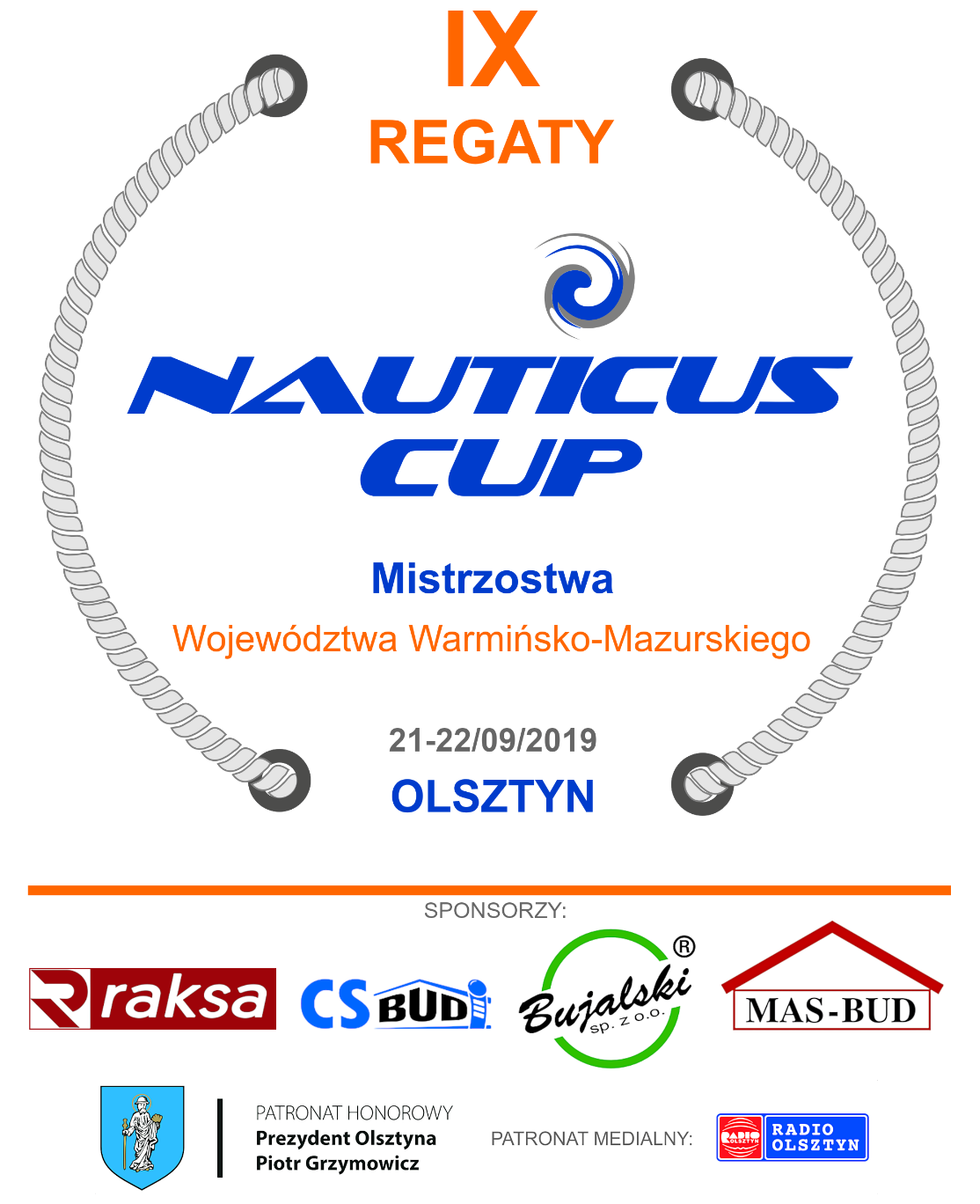 Miejsce i terminy regatRegaty odbędą się na akwenie Jeziora Ukiel (Krzywe) w dniach: 21-22.09.2019
• Nauticus Cup, Mistrzostwa Województwa W-M OPP A i B
• Nauticus Cup, Mistrzostwa Województwa W-M w klasie L’Equipe, 
• Nauticus Cup, Mistrzostwa Województwa W-M w klasie Laser 4,7 i Laser Radial
• Nauticus Cup 29erPortem Regat będzie Przystań Słoneczna Polana w Centrum Żeglarstwa Wodnego i Lodowego w Olsztynie ul. Sielska 38. OrganizatorNAUTICUS Yacht Club Olsztyn przy Nauticus Fundacji Sportów wodnych Dzieci i Młodzieży w Olsztynie ul. Sielska 38 przy współpracy z Gminą Olsztyn ,Warmińsko-Mazurskim Okręgowym Związkiem Żeglarskim. Regaty pod patronatem Prezydenta Miasta Olsztyna.PrzepisyRegaty rozgrywane będą zgodnie z „przepisami” zdefiniowanymi w Przepisach Regatowych Żeglarstwa WS edycji 2017-2020 oraz zgodnie z Regulaminem PSKO oraz przepisami klasowymi.Warunki uczestnictwa, zgłoszenia4.1 Zgłoszenia wstępne dla OPP Gr. A i Gr.B należy dokonać do dnia 15.09.2019 przez stronę. http://www.olsztyn.sailingnet.pl/#zgloszenia Niedopełnienie obowiązku zgłoszenia wstępnego w terminie skutkuje podwyższeniem wpisowego zgodnie z punktem 32 Regulaminu PSKO. Klasa Laser zgodnie z regulaminem zgłasza się przez stronę www.upwind24.plW regatach mogą uczestniczyć zawodnicy, którzy spełniają warunki określone obowiązującymi krajowymi przepisami oraz dopełnią formalności zgłoszeń.

4.2 Wpisowe do regat wynosi 140zł - dla jachtów dwuosobowych; 70zł - dla jednoosobowych.Zgłoszenie i termin pierwszego wyścigu5.1. Zgłoszeń ostatecznych należy dokonać w biurze regat na Przystani Słoneczna Polana w Centrum Żeglarstwa Wodnego i Lodowego
w dniu 20.09.18 r. w godz.18.00-20.00
5.2. Sygnał ostrzeżenia do pierwszego wyścigu regat podany zostanie nie wcześniej niż o godzinie 10.55. w dniu 21.09.2019r. Program regat6.1
Sobota 21.09.2019 
11.00 wyścigi
17.00 poczęstunek dla uczestników

Niedziela 22.09.2019
10.00 wyścigi
15.00 zakończenie regat

6.2
W dniu 22.09.2019 r żaden sygnał ostrzeżenia nie może być podany później niż o godz. 14.00. System rozgrywania regatWyścigi flotylli klasowych – wspólne wyścigi zawodników wszystkich kategorii wiekowych w poszczególnych klasach jachtów.System punktacji Stosowany będzie system małych punktów określony w Przepisach Regatowych Żeglarstwa.Rozegranych zostanie 7 wyścigów.Regaty zostaną uznane za ważne przy rozegraniu 1wyścigu.Najgorszy rezultat będzie odrzucany przy rozegraniu minimum 3 wyścigów.Instrukcja żeglugiInstrukcję żeglugi zawodnicy otrzymają po dokonaniu zgłoszeń imiennych.Trasa regatTrasa regat zostanie podana w instrukcji żeglugi.      11.	Nagrody. Zawodnicy, którzy zajmą miejsce 1-3 otrzymają puchary lub medale oraz          nagrody rzeczowe.12.Prawa do wizerunkuZgłaszając się do regat zawodnik wyraża zgodę na: a. bezpłatne wykorzystanie swego wizerunku przez Organizatorów i sponsorów podczas zdjęć, filmów i innych reprodukcji w czasie trwania regat oraz we wszystkich materiałach dotyczących regat. b. przetwarzanie danych osobowych, zawartych w zgłoszeniu do regat dla celów przeprowadzenia zawodów, przez administratora danych osobowych – Nauticus Yacht Club Olsztyn z siedzibą w Olsztynie 10-803 przy ul. Sielskiej 38, został/a pouczona/y, iż podanie danych jest dobrowolne, lecz konieczne do udziału w regatach oraz że przysługuje mu prawo dostępu do treści jego/jej danych i ich poprawiania c. umieszczenie danych (1) w publicznie dostępnym wykazie: wyniki regat, listy startowe (1) Zgoda dotyczy następujących danych: - imienia/imion i nazwiska - nr i daty ważności legitymacji/licencji, - adresu e-mail - daty urodzenia 13.Noclegi i wyżywienieNoclegi - kluby załatwiają we własnym zakresie
Wyżywienie polecamy - Mariusz Goryszewski 601 872 889  lub w Restauracji Słoneczna Polana- Centrum Żeglarstwa Wodnego i Lodowego. Kontakt z organizatoremWacław Szukiel tel.605 100 043 e-mail waclaw.szukiel@nauticus.pl, www.nauticus.pl